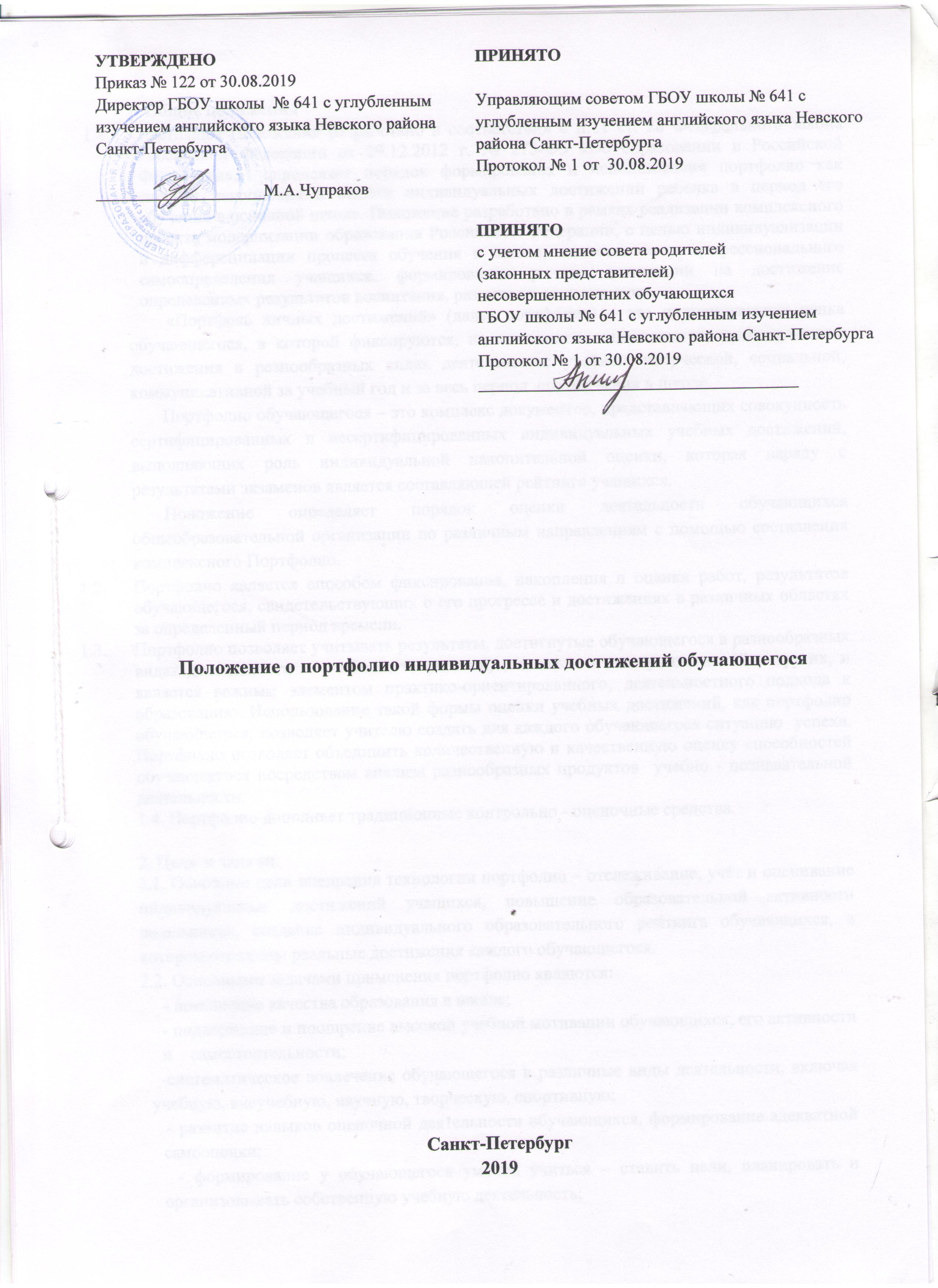 Положение о портфолио индивидуальных достижений обучающегося  Санкт-Петербург20191. Общие положенияНастоящее Положение разработано в соответствии с п.11 ст. 28 Федерального закона Российской Федерации от 29.12.2012 г. № 273-ФЗ «Об образовании в Российской Федерации»,  определяет порядок формирования и использования портфолио как способа накопления и оценки индивидуальных достижений ребенка в период его обучения в основной школе. Положение разработано в рамках реализации комплексного проекта модернизации образования Российской Федерации, с целью индивидуализации и дифференциации процесса обучения в школе, личностного и профессионального самоопределения учащихся, формирования у них мотивации на достижение определенных результатов воспитания, развития и социализации. «Портфель личных достижений» (далее портфолио) – это индивидуальная папка обучающегося, в которой фиксируются, накапливаются, оцениваются индивидуальные достижения в разнообразных видах деятельности: учебной, творческой, социальной, коммуникативной за учебный год и за весь период  его обучения в школе.Портфолио обучающегося – это комплекс документов, представляющих совокупность сертифицированных и несертифицированных индивидуальных учебных достижений, выполняющих роль индивидуальной накопительной оценки, которая наряду с результатами экзаменов является составляющей рейтинга учащихся.Положение определяет порядок оценки деятельности обучающихся общеобразовательной организации по различным направлениям с помощью составления комплексного Портфолио.Портфолио является способом фиксирования, накопления и оценки работ, результатов обучающегося, свидетельствующих о его прогрессе и достижениях в различных областях за определенный период времени. Портфолио позволяет учитывать результаты, достигнутые обучающегося в разнообразных видах деятельности -  учебной, творческой, социально - коммуникативной и других, и является важным элементом практико-ориентированного, деятельностного подхода к образованию. Использование такой формы оценки учебных достижений, как портфолио обучающегося, позволяет учителю создать для каждого обучающегося ситуацию  успеха. Портфолио позволяет объединить количественную и качественную оценку способностей обучающегося посредством анализа разнообразных продуктов  учебно - познавательной  деятельности.1.4. Портфолио дополняет традиционные контрольно - оценочные средства. 2. Цели и задачи.2.1. Основные цели внедрения технологии портфолио – отслеживание, учёт и оценивание индивидуальных достижений учащихся, повышение образовательной активности школьников, создание индивидуального образовательного рейтинга обучающихся, в котором отражены реальные достижения каждого обучающегося.2.2. Основными задачами применения портфолио являются:     - повышение качества образования в школе;- поддержание и поощрение высокой учебной мотивации обучающихся, его активности и    самостоятельности;  -систематическое вовлечение обучающегося в различные виды деятельности, включая   учебную, внеучебную, научную, творческую, спортивную;   - развитие навыков оценочной деятельности обучающихся, формирование адекватной самооценки;   - формирование у обучающегося умения учиться – ставить цели, планировать и  организовывать собственную учебную деятельность;  - создание ситуации успеха для каждого обучающегося ;  - содействие дальнейшей успешной социализации обучающегося.2.3. Портфолио реализует такие функции образовательного процесса:Диагностическую: фиксируются изменения и рост показателей за определенный период времени.Целеполагания: поддерживает образовательные цели, сформулированные стандартом.Мотивационную: поощряет детей, педагогов и родителей к взаимодействию в достижении положительных результатов.Содержательную: максимально раскрывает спектр достижений и выполняемых работ.Развивающую: обеспечивает непрерывность процесса развития, обучения и воспитания от класса к классу.Рейтинговую: показывает диапазон и уровень навыков и умений.3.Участники работы над портфолио и их функциональные обязанностиУчастниками работы над портфолио являются обучающиеся, их родители (законные представители), классный руководитель, учителя-предметники, педагоги дополнительного образования и администрация школы.3.1.Обязанности обучающегося:- оформляет портфолио в соответствии с принятой в школе структурой;- все записи ведет аккуратно, самостоятельно и систематически.;-имеет право включать в накопительную папку дополнительные разделы, материалы, элементы оформления, отражающие его индивидуальность.3.2.Обязанности родителей (законных представителей):        - помогают в оформлении портфолио и осуществляют контроль за пополнением портфолио.3.3.Обязанности классного руководителя:        - является консультантом и помощником, в основе деятельности которого – сотрудничество, определение направленного поиска, обучение основам ведения портфолио;      - организует воспитательную работу с учащимися, направленную на их личностное и профессиональное самоопределение;      - осуществляет посредническую деятельность между обучающимися, учителями-предметниками и педагогами дополнительного образования;     - осуществляет контроль пополнения обучающимися портфолио, оформляет итоговые документы на основании сертифицированных материалов, представленных в портфолио, и несёт ответственность за достоверность информации, представленной в итоговом документе.3.4.Обязанности учителей-предметников, педагогов дополнительного образования:-проводят информационную работу с обучающимися и их родителями (законными представителями) по формированию портфолио;-предоставляют обучающимся места деятельности для накопления материалов;-организуют проведение олимпиад, конкурсов, конференций по предмету или образовательной области;-разрабатывают и внедряют систему поощрений за урочную и внеурочную деятельность по предмету;-проводят экспертизу представленных работ по предмету и пишут рецензии, отзывы на учебные работы.3.4.Обязанности администрации образовательной организации:Заместитель директора по учебно-воспитательной работе организует работу и осуществляет контроль за деятельностью педагогического коллектива по реализации технологии портфолио в образовательном процессе школы и несёт ответственность за достоверность сведений, входящих в портфолио.4.   Структура и содержание портфолио обучающихся основной школы.Портфолио содержит материалы, характеризующие достижения обучающихся в учебной, внеучебной (школьной и внешкольной) и внеурочной деятельности. Анализ, интерпретация и оценка отдельных составляющих и портфеля достижений в целом ведётся с позиций достижения планируемых результатов с учётом основных результатов основного общего образования, устанавливаемых требованиями Стандарта. Примерная структура и содержание портфолио:4.1. «ТИТУЛЬНЫЙ ЛИСТ».Содержит основную информацию (фамилия имя и отчество, ОУ), контактную информацию и фотографию ученика. 4.2. РАЗДЕЛ «МОЙ МИР»."Моя семья" - рассказ о семье."Мои друзья" - фотографии друзей, информация об их интересах, увлечениях."Мой характер" – рассказ о своих предпочтениях, привычках, особенностях.4.3. РАЗДЕЛ «МОЁ ТВОРЧЕСТВО».Этот раздел содержит  творческие работы, включает в себя:- исследовательские работы;- проектные работы; - другие формы творческой активности;- иная информация, раскрывающая творческие, проектные, исследовательские способности обучающихся.4.4. РАЗДЕЛ «МОИ ДОСТИЖЕНИЯ».Портфель индивидуальных образовательных достижений.  Обязательной составляющей портфеля достижений являются материалы стартовой диагностики, промежуточных и итоговых стандартизированных работ по отдельным предметам.Этот раздел включает в себя так же: грамоты, сертификаты, дипломы, благодарственные письма, итоговые аттестационные ведомости, т. д.6. Подведение итогов работы       В конце учебного года  в каждом классе  проводится презентация портфолио. Анализ работы над портфолио и исчисление итоговой оценки проводится классным руководителем . По результатам оценки портфолио выявляются учащиеся, набравшие наибольшее количество баллов в классе, параллели, школе. Определяются победители и лауреаты в различных номинациях. На общешкольном празднике «Успеха» в конце учебного года объявляются результаты и награждаются обучающиеся, набравшие максимальное количество баллов. После подведения итогов портфолио выдаются на руки обучающимся и хранятся (по желанию обучающихся и их родителей ) дома.Приложение 1Самоанализ по итогам года:(заполняется самостоятельно обучающимися  в конце учебного года)1.Итоги     учебного года для меня стали _____________________________2.Изтого, что я планировал (а),  мне удалось выполнить____________________________________3.Невыполненным осталось___потому что___________________________4.Из изучения предметов  ____для меня стало важным__________5.В результате изучения дополнительных курсов для меня стало важным_______________6.В этом учебном году для меня самым значимым и запоминающимся было____________7.Мои представления о себе за прошедший учебный год изменились___________________8.На сегодня для меня наиболее предпочтительным является_________________________Приложение 2Технологические карты участия в различных видах деятельностиСпортивно-оздоровительное направление                             Духовно-нравственное направлениеСоциальное направлениеОбщеинтеллектуальное направлениеОбщекультурное направлениеПриложение 3Оценка достижений обучающихся по материалам портфолиоПриложение 4ПОРТФОЛИОФамилия __________________________________________________________Имя ______________________________________________________________Отчество __________________________________________________________Число, месяц, год рождения __________________________________________Год начала работы над портфолио _____________________________________Классный руководитель___________________________________ (Фамилия, имя, отчество)УТВЕРЖДЕНОПриказ № 122 от 30.08.2019 ПРИНЯТОДиректор ГБОУ школы  № 641 с углубленным изучением английского языка Невского района Санкт-Петербурга____________________М.А.ЧупраковУправляющим советом ГБОУ школы № 641 с углубленным изучением английского языка Невского района Санкт-ПетербургаПротокол № 1 от  30.08.2019ПРИНЯТОс учетом мнение совета родителей(законных представителей)несовершеннолетних обучающихсяГБОУ школы № 641 с углубленным изучением английского языка Невского района Санкт-ПетербургаПротокол № 1 от 30.08.2019______________________________________Управляющим советом ГБОУ школы № 641 с углубленным изучением английского языка Невского района Санкт-ПетербургаПротокол № 1 от  30.08.2019ПРИНЯТОс учетом мнение совета родителей(законных представителей)несовершеннолетних обучающихсяГБОУ школы № 641 с углубленным изучением английского языка Невского района Санкт-ПетербургаПротокол № 1 от 30.08.2019______________________________________№НазваниесоревнованияВид соревнованияУровеньРезультатДатаПодпись№Название мероприятияСфера. Вид мероприятия УровеньРезультатДатаПодпись№Название проектаТип, вид проектаУровень защиты проектаРезультатДатаПодпись№Название мероприятияУровень мероприятияРезультатДатаПодпись№Название мероприятияСодержание Уровень мероприятияРезультатДатаПодписьПоказателиИзмерителиРезультат - баллУчебная деятельность1 - 8 класс – средний балл годовых оценокДо 5Учебная деятельность9 класс – результаты экзаменов и средний балл аттестатаДо 5ОлимпиадыШкольная:ПобедительПризерУчастник321ОлимпиадыМуниципальная:ПобедительПризерУчастник543ОлимпиадыРегиональная:ПобедительПризерУчастник765ОлимпиадыВсероссийская:ПобедительПризёрУчастник987ОлимпиадыМеждународная:Победитель и призёр10Спортивные достижения.Школьные соревнования:ПобедительПризёрУчастник321Спортивные достижения.Муниципальные соревнования, спартакиады:ПобедительПризёрУчастник543Спортивные достижения.Региональные соревнования, спартакиады:ПобедительПризерУчастник765Спортивные достижения.Всероссийские соревнования, спартакиады:ПобедительПризёрУчастник987Спортивные достижения.Международные соревнования:Победитель призёр1510Дополнительное образование.Участие в кружках, секциях2Дополнительное образование.Школьные конкурсы, фестивали, выставки:ПобедительПризёрУчастник321Дополнительное образование.Муниципальные конкурсы, фестивали, выставки:ПобедительПризёрУчастник543Дополнительное образование.Региональные конкурсы, фестивали:ПобедительПризёрУчастник765Школьные мероприятия, практикиУчастиеПризёрПобедительОрганизация и проведение мероприятия1235